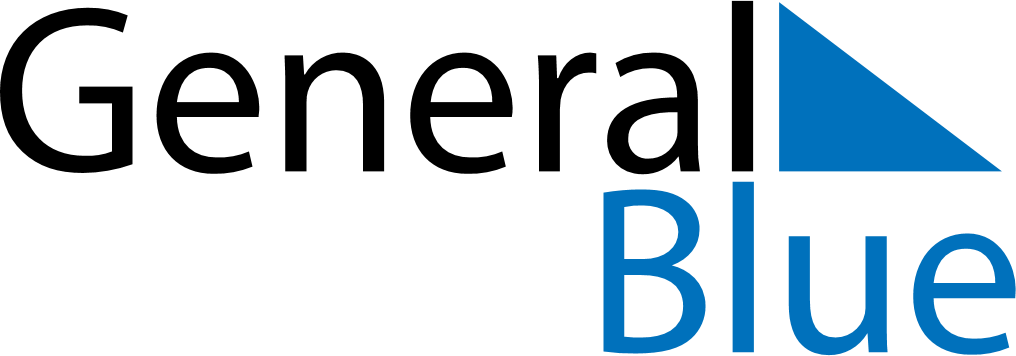 November 2019November 2019November 2019November 2019NetherlandsNetherlandsNetherlandsSundayMondayTuesdayWednesdayThursdayFridayFridaySaturday112345678891011121314151516Saint Martin17181920212222232425262728292930